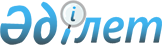 Қарағанды облыстық Мәслихатының 2005 жылғы 2 желтоқсандағы ХVІІ сессиясының "2006 жылға арналған облыстық бюджет туралы" N 233 шешіміне өзгерістер мен толықтырулар енгізу туралыҚарағанды облыстық мәслихатының XVIII сессиясының 2005 жылғы 27 желтоқсандағы N 272 шешімі. Қарағанды облысының әділет Департаментінде 2006 жылғы 12 қаңтарда N 1809 тіркелді



    Қазақстан Республикасының Бюджет 
 кодексіне 
, Қазақстан Республикасының "Қазақстан Республикасындағы жергілікті мемлекеттік басқару туралы" 
 Заңына 
 сәйкес, облыстық Мәслихат 

ШЕШІМ ЕТТІ:





    1. Қарағанды облыстық Мәслихатының 2005 жылғы 2 желтоқсандағы ХVІІ сессиясының "2006 жылға арналған облыстық бюджет туралы" N 233 
 шешіміне 
 (нормативтік - құқықтық актілердің мемлекеттік тіркеу Тізіміне - N 1804 болып тіркелген), 2005 жылғы 10 желтоқсандағы "Орталық Қазақстан" газетінің N 245-246 (19914) санында, "Индустриальная Караганда" газетінің 2005 жылғы 13 желтоқсандағы N 149 (20232) санында жарияланған, келесідей өзгерістер мен толықтырулар енгізілсін:




    1) 1 тармақтағы:



    1) тармақшада:



    "34507675" деген сандар "34870866" деген сандарға ауыстырылсын;



    "20244826" деген сандар "20608017" деген сандарға ауыстырылсын;



    2) тармақшада:



    "34601743" деген сандар "34975754" деген сандарға ауыстырылсын;



    3) тармақшада:



    "94068" деген сандар "104888" деген сандарға ауыстырылсын;



    4) тармақшада:



    бірінші абзацтағы "94068" деген сандар "471368" деген сандарға ауыстырылсын;



    екінші абзацтағы "94068" деген сандар "471368" деген сандарға ауыстырылсын;



    5), 6), 7) тармақшалармен келесі мазмұнда толықтырылсын:



    "5) бюджеттің дефициті (профициті) - 366480 мың теңге;



    6) бюджеттің профицитін пайдалану - - 377300 мың теңге, оның ішінде:



    қарыздарды өтеу - 377300 мың теңге;



    7) бюджет дефицитін қаржыландыру - 10820 мың теңге, оның ішінде:



    бюджет қаражаты қалдығының қозғалысы - 10820.";




    2) 3-1 тармақпен келесі мазмұнда толықтырылсын:



    "3-1. 2006 жылға арналған облыстық бюджет кірістерінің құрамында аз қамтылған отбасылардан шыққан 18 жасқа дейінгі балаларға мемлекеттік жәрдемақы төлеуге республикалық бюджеттен 340600 мың теңге сомасында ағымдағы нысаналы трансферттер қарастырылғаны ескерілсін.";




    3) 3-2 тармақпен келесі мазмұнда толықтырылсын:



    "3-2. 2006 жылға арналған облыс бюджеті кірістерінің құрамында облыстық маңызы бар аудандар мен қалалар бюджеттерінің пайдаланылмаған (пайдаланып бітпеген) 22591 мың теңге сомасындағы нысаналы трансферттерін қайтару қарастырылғаны ескерілсін.";




    4) 6 тармақта:



    "4410748" деген сандар "4430748" деген сандарға ауыстырылсын;



    "412617" деген сандар "432617" деген сандарға ауыстырылсын;




    5) 8-1 тармақпен келесі мазмұнда толықтырылсын:



    "8-1. Облыстық бюджеттің 2006 жылға арналған шығыстарының құрамында облыс әкімдігіне республикалық бюджеттен ипотекалық тұрғын үй құрылысына 2004 жылы бөлінген кредиттерін өтеу үшін 377300 мың теңге сомасында қаражат қарастырылғаны ескерілсін.";




    6) 8-2 тармақпен келесі мазмұнда толықтырылсын:



    "8-2. 2006 жылға арналған облыстық бюджет шығыстарының құрамында пайдаланылмаған (пайдаланып бітпеген) 2005 жылы республикалық бюджеттен бөлінген 33411 мың теңге нысаналы трансферттерді қайтару қарастырылғаны ескерілсін.";




    7) 10 тармақта:



    "осы шешімнің 3 қосымшасына сәйкес" деген сөз алынып тасталсын;



    келесі мазмұндағы абзацпен толықтырылсын:



    "Облыстық маңызы бар аудандар мен қалалардың бюджеттеріне трансферттерді бөлу облыс әкімдігінің қаулысымен анықталады.";




    8) 11 тармақта:



    "осы шешімнің 4 қосымшасына сәйкес" деген сөз алынып тасталсын;



    келесі мазмұндағы абзацпен толықтырылсын:



    "Облыстық маңызы бар аудандар мен қалалардың бюджеттеріне трансферттерді бөлу облыс әкімдігінің қаулысымен анықталады.";




    9) 15-1 тармақпен келесі мазмұнда толықтырылсын:



    "15-1. 2006 жылға арналған облыстық бюджет шығыстарының құрамында облыстық маңызы бар аудандар мен қалалардың бюджеттеріне аз қамтылған жанұялардан шыққан 18 жасқа дейінгі балаларға мемлекеттік жәрдемақы төлеуге, осы шешімнің 7-1 қосымшасына сәйкес ағымдағы нысаналы трансферттер қарастырылғаны ескерілсін.";




    10) 15-2 тармақпен келесі мазмұнда толықтырылсын:



    "15-2. 2006 жылға арналған облыстық бюджет шығыстарының құрамында облыстық маңызы бар аудандар мен қалалар бюджеттеріне кәсіпкерлік қызметтерді қолдауға 11808 мың теңге сомасында ағымдағы нысаналы трансферттер қарастырылғаны ескерілсін.



    Облыстық маңызы бар аудандар мен қалалардың бюджеттеріне трансферттерді бөлу облыс әкімдігінің қаулысымен анықталады.";




    11) 15-3 тармақпен келесі мазмұнда толықтырылсын:



    "15-3. 2006 жылға арналған облыстық бюджет шығыстарының құрамында облыстық маңызы бар аудандар мен қалалардың бюджеттеріне үйде оқитын және тәрбиеленетін мүгедек-балаларды материалдық қамтамасыз етуге 10542 мың теңге сомасында ағымдағы нысаналы трансферттер қарастырылғаны ескерілсін.



    Облыстық маңызы бар аудандар мен қалалардың бюджеттеріне трансферттерді бөлу облыс әкімдігінің қаулысымен анықталады.";




    12) көрсетілген шешімнің 1,2,8,9 қосымшалары осы шешімнің 1,2,3,4 қосымшаларына сәйкес жаңа редакцияда баяндалсын;




    13) көрсетілген шешімнің 3 және 4 қосымшалары алынып тасталсын.;




    14) осы шешімнің 5 қосымшасына сәйкес 7-1 қосымшасымен толықтырылсын;




    15) 16 тармақта:



    бірінші абзацтағы "260000" деген сандар "230000" деген сандарға ауыстырылсын;



    екінші абзацтағы "140000" деген сандар "120000" деген сандарға ауыстырылсын;



    үшінші абзацтағы "120000" деген сандар "110000" деген сандарға ауыстырылсын.




    2. Осы шешім 2006 жылдың 1 қаңтарынан бастап қолданысқа енеді.


    Сессия төрағасы




    Облыстық Мәслихаты хатшысының




    міндетін атқарушы





                                 Қарағанды облыстық Мәслихатының



                                   2005 жылғы 27 желтоқсандағы



                                 XVIII сессиясының N 272 шешіміне



                                           1 қосымша

                                 Қарағанды облыстық Мәслихатының



                                   2005 жылғы 02 желтоқсандағы



                                 XVII сессиясының N 233 шешіміне



                                            1 қосымша


                 2006 жылға облыстық бюджет





                                 Қарағанды облыстық Мәслихатының



                                   2005 жылғы 27 желтоқсандағы



                                 XVIII сессиясының N 272 шешіміне



                                             2 қосымша

                                 Қарағанды облыстық Мәслихатының



                                    2005 жылғы 02 желтоқсандағы



                                 XVII сессиясының N 233 шешіміне



                                             2 қосымша


      2006 жылға арналған облыстық бюджеттің бюджеттік




           даму бағдарламаларының тізімдемелері





                                 Қарағанды облыстық Мәслихатының



                                   2005 жылғы 27 желтоқсандағы



                                 XVIII сессиясының N 272 шешіміне



                                             3 қосымша

                                 Қарағанды облыстық Мәслихатының



                                   2005 жылғы 02 желтоқсандағы



                                 XVII сессиясының N 233 шешіміне



                                             8 қосымша


        2006 жылға арналған облыстық бюджетті орындау




    барысында секвестрлеуге жатпайтын облыстық бюджеттік




                  бағдарламалардың тізбесі





                                 Қарағанды облыстық Мәслихатының



                                   2005 жылғы 27 желтоқсандағы



                                 XVIII сессиясының N 272 шешіміне



                                             4 қосымша

                                 Қарағанды облыстық Мәслихатының



                                   2005 жылғы 02 желтоқсандағы



                                 XVII сессиясының N 233 шешіміне



                                            9 қосымша


   2006 жылға арналған облыстық маңызы бар аудандық және




    қалалық бюджеттерді орындау барысында секвестрлеуге




  жатпайтын жергілікті бюджеттік бағдарламалардың тізбесі





                                 Қарағанды облыстық Мәслихатының



                                   2005 жылғы 27 желтоқсандағы



                                 XVIII сессиясының N 272 шешіміне



                                            5 қосымша

                                 Қарағанды облыстық Мәслихатының



                                   2005 жылғы 02 желтоқсандағы



                                 XVII сессиясының N 233 шешіміне



                                            7-1 қосымша


      Аз қамтылған отбасылардан шыққан 18 жасқа дейінгі




     балаларға берілетін мемлекеттік жәрдемақыны төлеуге




         облыстық маңызы бар аудандар мен қалалардың




         бюджеттеріне ағымдағы нысаналы трансферттер


					© 2012. Қазақстан Республикасы Әділет министрлігінің «Қазақстан Республикасының Заңнама және құқықтық ақпарат институты» ШЖҚ РМК
				
Санаты

Санаты

Санаты

Санаты

Сома



(мың теңге)

Сыныбы

Сыныбы

Сыныбы

Сома



(мың теңге)

Iшкi сыныбы

Iшкi сыныбы

Сома



(мың теңге)

Атауы

Сома



(мың теңге)

1

2

3

4

5

Кірістер

34870866

1

Салықтық түсімдер

14210596

03

Әлеуметтiк салық

13598285

1

Әлеуметтік салық

13598285

05

Тауарларға, жұмыстарға және қызметтер көрсетуге салынатын iшкi салықтар

612311

3

Табиғи және басқа ресурстарды пайдаланғаны үшiн түсетiн түсiмдер

612311

2

Салықтық емес түсiмдер

52253

01

Мемлекет меншігінен түсетін түсімдер

19108

5

Мемлекет меншігіндегі мүлікті жалға беруден түсетін кірістер

6794

7

Мемлекеттік бюджеттен берілген кредиттер бойынша сыйақылар (мүдделер)

12314

04

Мемлекеттік бюджеттен қаржыландырылатын, сондай-ақ Қазақстан Республикасы Ұлттық Банкінің бюджетінен (шығыстар сметасынан) ұсталатын және қаржыландырылатын мемлекеттік мекемелер салатын айыппұлдар, өсімпұлдар, санкциялар, өндіріп алулар

32695

1

Мемлекеттік бюджеттен қаржыландырылатын, сондай-ақ Қазақстан Республикасы Ұлттық Банкінің бюджетінен (шығыстар сметасынан) ұсталатын және қаржыландырылатын мемлекеттік мекемелер салатын айыппұлдар, өсімпұлдар, санкциялар, өндіріп алулар

32695

06

Басқа да салықтық емес түсiмдер

450

1

Басқа да салықтық емес түсiмдер

450

4

Ресми трансферттерден түсетін түсімдер

20608017

01

Төмен тұрған мемлекеттiк басқару органдарынан алынатын трансферттер

10845937

2

Аудандық (қалалық) бюджеттерден трансферттер

10845937

02

Мемлекеттiк басқарудың жоғары тұрған органдарынан түсетiн трансферттер

9762080

1

Республикалық бюджеттен түсетiн трансферттер

9762080

Функционалдық топ

Функционалдық топ

Функционалдық топ

Функционалдық топ

Функционалдық топ

Сома



(мың теңге)

Кіші функция

Кіші функция

Кіші функция

Кіші функция

Сома



(мың теңге)

Бюджеттік бағдарламалардың әкiмшiсi

Бюджеттік бағдарламалардың әкiмшiсi

Бюджеттік бағдарламалардың әкiмшiсi

Сома



(мың теңге)

Бағдарлама

Бағдарлама

Сома



(мың теңге)

Атауы

Сома



(мың теңге)

1

2

3

4

5

6

ІІ. Шығындар

34975754

01

Жалпы сипаттағы мемлекеттiк қызметтер 

657128

1

Мемлекеттiк басқарудың жалпы функцияларын орындайтын өкiлдi, атқарушы және басқа органдар

334320

110

Облыс мәслихатының аппараты

34080

001

Облыс мәслихатының қызметін қамтамасыз ету

34080

120

Облыс әкімінің аппараты

300240

001

Облыс әкімінің қызметін қамтамасыз ету

250240

002

Ақпараттық жүйелер құру

50000

2

Қаржылық қызмет

231743

257

Облыстың қаржы департаменті (басқармасы)

231743

001

Қаржы департаментінің (басқармасының) қызметін қамтамасыз ету

80249

003

Біржолғы талондарды беруді ұйымдастыру және біржолға талондарды өткізуден түсетін сомаларды толық жиналуын қамтамасыз ету

41241

009

Коммуналдық меншікті жекешелендіруді ұйымдастыру

4500

010

Коммуналдық меншікке түскен мүлікті есепке алу, сақтау, бағалау және сату

11200

113

Жергілікті бюджеттерден алынатын трансферттер 

94553

5

Жоспарлау және статистикалық қызмет

91065

258

Облыстың экономика және бюджеттік жоспарлау департаменті (басқармасы)

91065

001

Экономика және бюджеттік жоспарлау департаментінің (басқармасының) қызметін қамтамасыз ету

91065

02

Қорғаныс

123268

1

Әскери мұқтаждар

12848

250

Облыстың жұмылдыру дайындығы, азаматтық қорғаныс және авариялармен табиғи апаттардың алдын алуды және жоюды ұйымдастыру департаменті (басқармасы)

12848

003

Жалпыға бірдей әскери міндетті атқару шеңберіндегі іс-шаралар

12848

2

Төтенше жағдайлар жөнiндегi жұмыстарды ұйымдастыру

110420

250

Облыстың жұмылдыру дайындығы, азаматтық қорғаныс және авариялармен табиғи апаттардың алдын алуды және жоюды ұйымдастыру департаменті (басқармасы)

110420

001

Жұмылдыру дайындығы, азаматтық қорғаныс және авариялармен табиғи апаттардың алдын алуды және жоюды ұйымдастыру департаментінің (басқармасының) қызметін қамтамасыз ету

28208

005

Облыстық ауқымдағы жұмылдыру дайындығы және жұмылдыру

29823

006

Облыстық ауқымдағы төтенше жағдайлардың алдын алу және оларды жою

52389

03

Қоғамдық тәртіп, қауіпсіздік, құқық, сот, қылмыстық-атқару қызметі

3216534

1

Құқық қорғау қызметi

3216534

252

Облыстық бюджеттен қаржыландырылатын атқарушы ішкі істер органы

3216534

001

Облыстық бюджеттен қаржыландырылатын атқарушы ішкі істер органы қызметін қамтамасыз ету

3090158

002

Облыс аумағында қоғамдық тәртiптi қорғау және қоғамдық қауiпсiздiктi қамтамасыз ету

125377

003

Қоғамдық тәртіпті қорғауға қатысатын азаматтарды көтермелеу 

999

04

Бiлiм беру

4176275

2

Жалпы бастауыш, жалпы негізгі, жалпы орта бiлiм беру

1616325

260

Облыстың дене шынықтыру және спорт басқармасы (бөлімі)

803219

006

Балалар мен жеткіншектерге спорт бойынша қосымша білім беру

679816

007

Мамандандырылған бiлiм беру ұйымдарында спорттағы дарынды балаларға жалпы бiлiм беру

123403

261

Облыстың білім беру департаменті (басқармасы)

813106

003

Арнайы оқыту бағдарламалары бойынша жалпы білім беру

508587

005

Білім берудің мемлекеттік облыстық ұйымдары үшін оқулықтар мен оқу-әдістемелік кешендерді сатып алу және жеткізу

9350

006

Мамандандырылған білім беру ұйымдарында дарынды балаларға жалпы білім беру

287415

007

Облыстық ауқымда мектеп олимпиадаларын және мектептен тыс іс-шараларды өткізу

7754

3

Бастауыш кәсiптік бiлiм беру

922507

261

Облыстың білім беру департаменті (басқармасы)

922507

008

Бастауыш кәсіптік білім беру

922507

4

Орта кәсіби бiлiм беру

748240

253

Облыстың денсаулық сақтау департаменті (басқармасы)

61531

002

Орта кәсiптiк бiлiмдi мамандар даярлау

61531

261

Облыстың білім беру департаменті (басқармасы)

686709

009

Орта кәсібі білім мамандар даярлау

686709

5

Қосымша кәсіби білім беру

59593

252

Облыстық бюджеттен қаржыландырылатын атқарушы ішкі істер органы

24177

007

Кадрлардың біліктілігін арттыру және оларды қайта даярлау

24177

261

Облыстың білім беру департаменті (басқармасы)

35416

010

Кадрлардың біліктілігін арттыру және оларды қайта даярлау

35416

9

Бiлiм беру саласындағы өзге де қызметтер

829610

261

Облыстың білім беру департаменті (басқармасы)

69529

001

Білім беру департаментінің (басқармасының) қызметін қамтамасыз ету

37093

011

Балалар мен жеткіншектердің психикалық денсаулығын зерттеу және халыққа психологиялық-медициналық-педагогикалық консультациялық көмек көрсету

13923

012

Дамуында проблемалары бар балалар мен жеткiншектердi оңалту және әлеуметтік бейімдеу 

18513

271

Облыстың құрылыс департаменті (басқармасы)

760081

005

Білім беру объектілерін дамыту

760081

05

Денсаулық сақтау

13296541

1

Кең бейiндi ауруханалар

5099135

253

Облыстың денсаулық сақтау департаменті (басқармасы)

5099135

004

Бастапқы медициналық-санитарлық көмек және денсаулық сақтау ұйымдары мамандарының жолдамасы бойынша стационарлық медициналық көмек көрсету

5099135

2

Халықтың денсаулығын қорғау

854070

253

Облыстың денсаулық сақтау департаменті (басқармасы)

258035

005

Жергiлiктi денсаулық сақтау ұйымдары үшiн қан, оның құрамдас бөлiктерi мен препараттарын өндiру

92753

006

Ана мен баланы қорғау

151107

007

Салауатты өмір салтын насихаттау

14175

269

Облыстың мемлекеттік санитарлық-эпидемиологиялық қадағалау департаменті (Басқармасы)

589735

001

Мемлекеттік санитарлық-эпидемиологиялық қадағалау департаментінің (басқармасының) қызметін қамтамасыз ету

330067

002

Халықтың санитарлық-эпидемиологиялық салауаттылығы

237536

003

Індетке қарсы күрес

652

007

Халықтың иммундық алдын алуды жүргізу үшін дәрiлiк заттарды, вакциналарды және басқа иммунды биологиялық препараттарды орталықтандырылған сатып алу

21480

271

Облыстың құрылыс департаменті (басқармасы)

6300

006

Санитарлық-эпидемиологиялық қызмет объектілерін дамыту

6300

3

Мамандандырылған медициналық көмек

3057036

253

Облыстың денсаулық сақтау департаменті (басқармасы)

3057036

009

Әлеуметтік-елеулi және айналадағылар үшiн қауiп төндiретiн аурулармен ауыратын адамдарға медициналық көмек көрсету

3057036

4

Емханалар

3072182

253

Облыстың денсаулық сақтау департаменті (басқармасы)

3072182

010

Халыққа бастапқы медициналық-санитарлық көмек көрсету

2671191

014

Халықтың жекелеген санаттарын амбулаториялық деңгейде дәрілік заттармен және мамандандырылған балалар және емдік тамақ өнімдерімен қамтамасыз ету 

400991

5

Медициналық көмектiң басқа түрлерi

699980

253

Облыстың денсаулық сақтау департаменті (басқармасы)

699980

011

Жедел және шұғыл көмек көрсету

674369

012

Төтенше жағдайларда халыққа медициналық көмек көрсету 

25611

9

Денсаулық сақтау саласындағы өзге де қызметтер

514138

253

Облыстың денсаулық сақтау департаменті (басқармасы)

87207

001

Денсаулық сақтау департаментінің (басқармасының) қызметін қамтамасыз ету

67359

013

Патологоанатомиялық союды жүргізу

6867

018

Ақпараттық талдау орталықтарының қызметін қамтамасыз ету

12981

271

Облыстың құрылыс департаменті (басқармасы)

426931

007

Денсаулық сақтау объектілерін дамыту

426931

06

Әлеуметтiк көмек және әлеуметтiк қамсыздандыру

1580577

1

Әлеуметтiк қамсыздандыру

1060187

256

Облыстың жұмыспен қамтылу мен әлеуметтік бағдарламаларды үйлестіру департаменті (басқармасы)

495050

002

Жалпы үлгідегі мүгедектер мен қарттарды әлеуметтік қамтамасыз ету

495050

261

Облыстың білім беру департаменті (басқармасы)

493304

015

Жетiм балаларды, ата-анасының қамқорлығынсыз қалған балаларды әлеуметтік қамсыздандыру

493304

271

Облыстың құрылыс департаменті (басқармасы)

71833

008

Әлеуметтік қамтамасыз ету объектілерін дамыту

71833

2

Әлеуметтiк көмек

456967

256

Облыстың жұмыспен қамтылу мен әлеуметтік бағдарламаларды үйлестіру департаменті (басқармасы)

456967

003

Мүгедектерге әлеуметтік қолдау көрсету

105825

005

Үйден тәрбиеленіп оқытылатын мүгедек балаларды материалдық қамтамасыз етуге аудандар (облыстық маңызы бар қалалар) бюджеттеріне ағымдағы нысаналы трансферттер

10542

015

Аудандық (облыстық маңызы бар қалалар) бюджеттерге аз қамтылған жанұялардан 18 жасқа дейінгі балаларға мемлекеттік жәрдемақылар төлеуге ағымдағы нысаналы трансферттер

340600

9

Әлеуметтiк көмек және әлеуметтiк қамтамасыз ету салаларындағы өзге де қызметтер

63423

256

Облыстың жұмыспен қамтылу мен әлеуметтік бағдарламаларды үйлестіру департаменті (басқармасы)

63423

001

Жұмыспен қамту мен әлеуметтік бағдарламаларды үйлестіру департаментінің (басқармасының) қызметін қамтамасыз ету

63332

011

Жәрдемақыларды және басқа да әлеуметтік төлемдерді есептеу, төлеу мен жеткізу бойынша қызметтерге төлеу

91

07

Тұрғын үй-коммуналдық шаруашылық

100000

2

Коммуналдық шаруашылық

100000

271

Облыстың құрылыс департаменті (басқармасы)

100000

014

Приозерск қаласының инфрақұрылымын қолдауға аудан (облыстық маңызы бар қала) бюджетіне ресми ағымдағы нысаналы трансферттер

100000

08

Мәдениет, спорт, туризм және ақпараттық кеңістiк

1548586

1

Мәдениет саласындағы қызмет

750694

262

Облыстың мәдениет департаменті (басқармасы)

701294

001

Мәдениет департаментінің (басқармасының) қызметін қамтамасыз ету

23190

003

Мәдени-демалыс жұмысын қолдау

101047

005

Жергілікті маңызы бар тарихи-мәдени мұралардың сақталуын және оған қол жетімді болуын қамтамасыз ету

129481

007

Жергілікті маңызы бар театр және музыка өнерін қолдау

447576

271

Облыстың құрылыс департаменті (басқармасы)

49400

016

Мәдениет объектілерін дамыту

49400

2

Спорт

381689

260

Облыстың дене шынықтыру және спорт басқармасы (бөлімі)

263430

001

Дене шынықтыру және спорт басқармасының (бөлімінің) қызметін қамтамасыз ету

23440

003

Облыстық деңгейінде спорт жарыстарын өткізу

16258

004

Әртүрлi спорт түрлерi бойынша облыстық құрама командаларының мүшелерiн дайындау және олардың республикалық және халықаралық спорт жарыстарына қатысуы

223732

271

Облыстың құрылыс департаменті (басқармасы)

118259

017

Дене шынықтыру және спорт объектілерін дамыту

118259

3

Ақпараттық кеңiстiк

322067

259

Облыстың мұрағат және құжаттама басқармасы (бөлімі)

109183

001

Мұрағат және құжаттама басқармасының (бөлімінің) қызметін қамтамасыз ету

12688

002

Мұрағат қорының сақталуын қамтамасыз ету

96495

262

Облыстың мәдениет департаменті (басқармасы)

78537

008

Облыстық кітапханалардың жұмыс істеуін қамтамасыз ету

78537

263

Облыстың ішкі саясат департаменті (басқармасы)

102500

002

Бұқаралық ақпарат құралдары арқылы мемлекеттік ақпарат саясатын жүргізу

102500

264

Облыстың тілдерді дамыту басқармасы

31847

001

Тілдерді дамыту басқарманың қызметін қамтамасыз ету

12347

002

Мемлекеттiк тiлдi және Қазақстан халықтарының басқа да тiлдерiн дамыту

19500

4

Туризм

4600

265

Облыстың кәсіпкерлік және өнеркәсіп департаменті (басқармасы)

4600

005

Туристік қызметті реттеу

4600

9

Мәдениет, спорт, туризм және ақпараттық кеңiстiктi ұйымдастыру жөнiндегi өзге де қызметтер

89536

263

Облыстың ішкі саясат департаменті (басқармасы)

89536

001

Ішкі саясат департаментінің (басқармасының) қызметін қамтамасыз ету

57545

003

Жастар саясаты саласында өңірлік бағдарламаларды іске асыру

31991

10

Ауыл, су, орман, балық шаруашылығы, ерекше қорғалатын табиғи аумақтар, қоршаған ортаны және жануарлар дүниесін қорғау, жер қатынастары

454351

1

Ауыл шаруашылығы

37337

255

Облыстың ауыл шаруашылығы департаменті (басқармасы)

37337

001

Ауыл шаруашылығы департаментінің (басқармасының) қызметін қамтамасыз ету

36879

005

Республикалық меншікке жатпайтын ауыл шаруашылығы ұйымдарының банкроттық рәсімдерін жүргізу

458

2

Су шаруашылығы

7394

254

Облыстың табиғи ресурстар және табиғатты пайдалануды реттеу департаменті (басқармасы)

7394

002

Су қорғау аймақтары мен су объектiлерi белдеулерiн белгiлеу

7394

3

Орман шаруашылығы

77258

254

Облыстың табиғи ресурстар және табиғатты пайдалануды реттеу департаменті (басқармасы)

77258

005

Ормандарды сақтау, қорғау, молайту және орман өсiру

77258

5

Қоршаған ортаны қорғау

315455

254

Облыстың табиғи ресурстар және табиғатты пайдалануды реттеу департаменті (басқармасы)

138216

001

Табиғи ресурстар және табиғатты пайдалануды реттеу департаментінің (басқармасының) қызметін қамтамасыз ету

25453

008

Қоршаған ортаны қорғау жөнінде іс-шаралар өткізу

103972

010

Ерекше қорғалатын табиғи аумақтарды күтіп-ұстау және қорғау

8791

271

Облыстың құрылыс департаменті (басқармасы)

177239

022

Қоршаған ортаны қорғау объектілерін дамыту

177239

6

Жер қатынастары

16907

251

Облыстың жер қатынастары басқармасы

16907

001

Жер қатынастары басқармасының қызметін қамтамасыз ету

16907

11

Өнеркәсіп, сәулет, қала құрылысы және құрылыс қызметі

1273263

2

Сәулет, қала құрылысы және құрылыс қызметі

1273263

267

Облыстың мемлекеттік сәулет-құрылыс бақылауы департаменті (басқармасы)

15700

001

Мемлекеттік сәулет-құрылыс бақылауы департаментінің (басқармасының) қызметін қамтамасыз ету

15700

271

Облыстың құрылыс департаменті (басқармасы)

1238769

001

Құрылыс департаментінің (басқармасының) қызметін қамтамасыз ету

20616

113

Жергілікті бюджеттерден алынатын трансфертер 

1218153

272

Облыстың сәулет және қала құрылысы департаменті (басқармасы)

18794

001

Сәулет және қала құрылысы департаментінің (басқармасының) қызметін қамтамасыз ету

18794

12

Көлiк және коммуникация

1476889

1

Автомобиль көлiгi

554284

268

Облыстың жолаушылар көлігі және автомобиль жолдары департаменті (басқармасы)

554284

003

Автомобиль жолдарының жұмыс істеуін қамтамасыз ету

554284

9

Көлiк және коммуникациялар саласындағы өзге де қызметтер

922605

268

Облыстың жолаушылар көлігі және автомобиль жолдары департаменті (басқармасы)

922605

001

Жолаушылар көлігі және автомобиль жолдары департаментінің (басқармасының) қызметін қамтамасыз ету

33720

002

Көлік инфрақұрылымын дамыту

417934

005

Әлеуметтiк маңызы бар ауданаралық (қалааралық) қатынастар бойынша жолаушылар тасымалын ұйымдастыру

470951

13

Басқалар

2608183

1

Экономикалық қызметтерді реттеу

47127

265

Облыстың кәсіпкерлік және өнеркәсіп департаменті (басқармасы)

47127

001

Кәсіпкерлік және өнеркәсіп департаментінің (басқармасының) қызметін қамтамасыз ету

47127

3

Кәсiпкерлiк қызметтi қолдау және бәсекелестікті қорғау

11808

265

Облыстың кәсіпкерлік және өнеркәсіп департаменті (басқармасы)

11808

009

Аудандық (облыстық маңызы бар қалалардың) бюджеттерге кәсіпкерлікті қолдауға берілетін ағымдағы нысаналы трансферттері

11808

4

Табиғи монополияларды реттеу

23810

270

Облыстың тарифтер басқармасы (бөлімі)

23810

001

Тарифтер басқармасының қызметін қамтамасыз ету 

23810

9

Басқалар

2525438

257

Облыстың қаржы департаменті (басқармасы)

2469963

013

Шұғыл шығындарға арналған облыстық жергілікті атқарушы органының резерві

110000

014

Табиғи және техногендік сипаттағы төтенше жағдайларды жою үшін облыстың жергілікті атқарушы органының төтенше резерві

120000

015

Аудандардың (облыстық маңызы бар қалалардың) бюджеттеріне мемлекеттік қызметшілердің, мемлекеттік мекемелердің мемлекеттік қызметші болып табылмайтын қызметкерлерінің және қазыналық кәсіпорындар қызметкерлерінің жалақы төлеуге ағымдағы нысаналы трансферттер

2239963

258

Облыстың экономика және бюджеттік жоспарлау департаменті (басқармасы)

55475

003

Жергілікті бюджеттік инвестициялық жобалардың (бағдарламалардың) техникалық-экономикалық негіздемелерін әзірлеу және оған сараптама жүргізу

55475

15

Ресми трансферттер

4464159

1

Ресми трансферттер

4464159

257

Облыстың қаржы департаменті (басқармасы)

4464159

007

Субвенциялар

4430748

011

Нысаналы трансферттерді қайтару

33411

III. Операциалық сальдо

-104888

IV. Таза бюджеттік несиелеу

-471368

Бюджеттік несиелеу

0

Бюджеттік кредиттерді өтеу

471368

5

Бюджеттік кредиттерді өтеу

471368

01

Бюджеттік кредиттерді өтеу

471368

1

Мемлекеттік бюджеттен берілген бюджеттік кредиттерді өтеу

471368

V. Қаржы активтерімен операциялар бойынша сальдо

0

Қаржы активтерін сатып алу

0

VI. Бюджеттің дефициті (профициті)

366480

VII. Бюджеттің дефицитін (профицитін пайдалану) қаржыландыру

-366480

16

Қарыздарды өтеу

377300

1

Қарыздарды өтеу

377300

257

Облыс қаржы департаменті (басқармасы)

377300

008

Жергілікті атқарушы органның борышын өтеу

377300

Бюджеттік қаражаттар қалдығының қозғалысы

10820

Функционалдық топ

Функционалдық топ

Функционалдық топ

Функционалдық топ

Бюджеттік бағдарламалардың әкiмшiсi

Бюджеттік бағдарламалардың әкiмшiсi

Бюджеттік бағдарламалардың әкiмшiсi

Бағдарлама

Бағдарлама

Атауы

1

2

3

4

Инвестициялық жобалар

01

Жалпы сипаттағы мемлекеттiк қызметтер 

120

Облыс әкімінің аппараты

002

Ақпараттық жүйелер құру

04

Бiлiм беру

271

Облыстың құрылыс департаменті (басқармасы)

005

Білім беру объектілерін дамыту

05

Денсаулық сақтау

271

Облыстың құрылыс департаменті (басқармасы)

006

Санитарлық-эпидемиологиялық қызмет объектілерін дамыту

271

Облыстың құрылыс департаменті (басқармасы)

007

Денсаулық сақтау объектілерін дамыту

06

Әлеуметтiк көмек және әлеуметтiк қамсыздандыру

271

Облыстың құрылыс департаменті (басқармасы)

008

Әлеуметтік қамсыздандыру объектілерін дамыту

07

Тұрғын үй-коммуналдық шаруашылық

271

Облыстың құрылыс департаменті (басқармасы)

012

Аудандық (облыстық маңызы бар қалалардың) бюджеттерге инженерлік коммуникациялық инфрақұрылымды дамытуға және жайластыруға берілетін даму трансферттері 

08

Мәдениет, спорт, туризм және ақпараттық кеңістiк

271

Облыстың құрылыс департаменті (басқармасы)

016

Мәдениет объектілерін дамыту

271

Облыстың құрылыс департаменті (басқармасы)

017

Дене шынықтыру және спорт объектілерін дамыту

10

Ауыл, су, орман, балық шаруашылығы, ерекше қорғалатын табиғи аумақтар, қоршаған ортаны және жануарлар дүниесін қорғау, жер қатынастары

271

Облыстың құрылыс департаменті (басқармасы)

022

Қоршаған ортаны қорғау объектілерін дамыту

Инвестициялық бағдарламалар

04

Бiлiм беру

253

Облыстың денсаулық сақтау департаменті (басқармасы)

002

Орта кәсiптiк бiлiмдi мамандар даярлау

261

Облыстың білім беру департаменті (басқармасы)

009

Орта кәсіптік білімді мамандар даярлау

Функционалдық топ

Функционалдық топ

Функционалдық топ

Функционалдық топ

Бюджеттік бағдарламалардың әкiмшiсi

Бюджеттік бағдарламалардың әкiмшiсi

Бюджеттік бағдарламалардың әкiмшiсi

Бағдарлама

Бағдарлама

Атауы

1

2

3

4

04

Бiлiм беру

261

Облыстық білім беру департаменті (басқармасы)

003

Арнайы оқыту бағдарламалары бойынша жалпы білім беру

006

Мамандандырылған білім беру ұйымдарында дарынды балаларға жалпы білім беру

05

Денсаулық сақтау

253

Облыстық денсаулық сақтау департаменті (басқармасы)

010

Халыққа бастапқы медициналық-санитарлық көмек көрсету

014

Халықтың жекелеген санаттарының амбулаторлы деңгейде дәрі-дәрмектермен және балалардың мамандандырылған өнімдерімен және емдеу тағамдарымен қамтамасыз ету

Функционалдық топ

Функционалдық топ

Функционалдық топ

Функционалдық топ

Бюджеттік бағдарламалардың әкiмшiсi

Бюджеттік бағдарламалардың әкiмшiсi

Бюджеттік бағдарламалардың әкiмшiсi

Бағдарлама

Бағдарлама

Атауы

1

2

3

4

04

Бiлiм беру

464

Аудандардың (облыстық маңызы бар қалалардың) білім беру бөлімі

003

Жалпы білім беру

N

Атауы

Сома



(мың теңге)

1

2

3

Барлығы

340600

1

Абай ауданы

14368

2

Ақтоғай ауданы

4789

3

Балқаш қаласы

19157

4

Бұқар жырау ауданы

16164

5

Жаңаарқа ауданы

7184

6

Жезқазған қаласы

24545

7

Қарағанды қаласы

111315

8

Қаражал қаласы

4789

9

Қарқаралы ауданы

11973

10

Нұра ауданы

8381

11

Осакаров ауданы

9579

12

Приозeрск қаласы

2993

13

Саран қаласы

13170

14

Сәтпаев қаласы

17960

15

Теміртау қаласы

43103

16

Ұлытау ауданы

4191

17

Шахтинск қаласы

14966

18

Шет ауданы

11973
